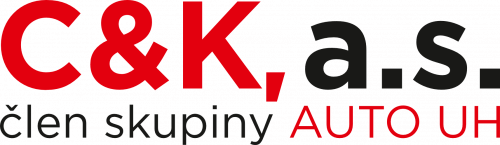 C&K, a.s. je firmou s dlouholetou zkušeností v oboru prodeje a servisu osobních vozů Toyota, Lexus a Subaru. V současné době hledáme kolegu/kolegyni na poziciProdejní poradce pro značku ToyotaNáplň práce: Pravidelný kontakt a péče o stávající zákazníky firmy,Rozvoj obchodních vztahů s novými a stávajícími klienty,Prezentace a prodej vozů, doplňků, finančních produktů a pojištění,Koordinace mezi prodejem a prodejními službami,Účast na marketingových aktivitách a akcích na podporu prodeje.Požadujeme:Ukončené SŠ,Výborné komunikační schopnosti a prezentační dovednosti,Praxe v oboru vítaná ale není podmínkou,Řidičský průkaz sk. B,Uživatelská znalost práce s PC (MS Windows, CRM).Nabízíme:Zázemí stabilní firmy s dlouholetou tradicí,Kvalifikované zaškolení značky Toyota,Firemní oděvOpravy vlastních vozidel se slevouVýhodný pronájem nových vozidelKrátkodobé zápůjčky vozidel zdarmaVyužití PC či mobilu k osobním účelůmPravidelné akce pro zaměstnance i jejich blízkéVýhodný telefonní tarif nejen pro zaměstnance, ale i rodinné příslušníkyZvyšování kvalifikace v rámci odborného vzdělávání,Motivující finanční ohodnocení,Po zkušební době služební vůzZvýhodněné ceny firemních produktů,K základní mzdě nabízíme měsíční bonusy z prodeje aut.
Životopisy zasílejte na e-mail: jakub.fiala@ckauto.czZasláním životopisu uchazeči souhlasí se zpracováním osobních údajů.